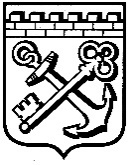 КОМИТЕТ ГРАДОСТРОИТЕЛЬНОЙ ПОЛИТИКИЛЕНИНГРАДСКОЙ ОБЛАСТИПРИКАЗот ___________ № ____Об уточнении Правил землепользования и застройкимуниципального образования Запорожское сельское поселение муниципального образования Приозерский муниципальный район Ленинградской областиВ соответствии со статьей 33 Градостроительного кодекса Российской Федерации, пунктом 1 части 2 статьи 1 областного закона от 7 июля 2014 года      № 45-оз «О перераспределении полномочий в области градостроительной деятельности между органами государственной власти Ленинградской области и органами местного самоуправления Ленинградской области», пунктом 2.13 Положения о Комитете градостроительной политики Ленинградской области, утвержденного постановлением Правительства Ленинградской области от 9 сентября 2019 года № 421, в связи с установлением зон подтопления, затопления, приказываю:уточнить Правила землепользования и застройки муниципального образования Запорожское сельское поселение муниципального образования Приозерский муниципальный район Ленинградской области, утвержденные решением совета депутатов муниципального образования Запорожское сельское поселение муниципального образования Приозерский муниципальный район Ленинградской области от 09 января 2013 года № 108 (с изменениями), согласно приложению к настоящему приказу.Председатель комитета                                                                       И.Я.Кулаков